Факультет соціальних наукКафедра журналістикиОсвітня програма «Журналістика»першого рівня вищої освітиСпеціальність 061 «Журналістика»Студентам варто вивчити саме цю навчальну дисципліну, оскільки майбутні працівники медіа  повинні знати основні принципи створення контенту та жанри матеріалів для онлайн-медіа. Предметом вивчення навчальної дисципліни є вербальний та візуальний контент інтернет-медіа, його жанри, етапи підготовки та стратегії просування.Засвоєні знання з курсу «Інтернет-виробництво (контент, продукт, промоція)» сприятимуть успішній реалізації студентів у професії, зокрема під час проходження виробничої практики, а набуті у процесі вивчення дисципліни «Інтернет-виробництво (контент, продукт, промоція)» компетентності – оволодінню таких навчальних дисциплін, як «Теорія масової комунікації», «Медіабезпека», «Діяльність прес-служб: специфіка медіавиробництва», «Теорія і методика журналістської творчості» та ін.Метою викладання навчальної дисципліни «Інтернет-виробництво (контент, продукт, промоція)» є вивчення студентами-журналістами основ роботи з інтернет-ресурсами, отримання знань про методику створення та способи просування онлайн-медіа, набуття навичок практичного володіння доступними в мережі засобами комунікації, а також умінь створювати журналістські матеріали різних жанрів для онлайн-медіа. Згідно з вимогами освітньо-професійної програми, студенти повинні у результаті вивчення навчальної дисципліни отримати такі компетентності: Загальні компетентності: ЗК01. Здатність застосовувати знання в практичних ситуаціях. ЗК02. Знання та розуміння предметної області та розуміння професійної діяльності. ЗК05. Навички використання інформаційних і комунікаційних технологій. Фахові компетентності:СК01. Здатність застосовувати знання зі сфери соціальних комунікацій у своїй професійній діяльності. СК02. Здатність формувати інформаційний контент. СК03. Здатність створювати медіапродукт.СК10. Здатність провадити професійну медіадіяльність на кросмедійних платформах.Результати навчання, формування яких забезпечує вивчення дисципліни. Студент повинен уміти:ПР01. Пояснювати свої виробничі дії та операції на основі отриманих знань.ПР02. Застосовувати знання зі сфери предметної спеціалізації для створення інформаційного продукту чи для проведення інформаційної акції. ПР05. Використовувати сучасні інформаційні й комунікаційні технології та спеціалізоване програмне забезпечення для вирішення професійних завдань. ПР15. Створювати грамотний медіапродукт на задану тему, визначеного жанру, з урахуванням каналу поширення чи платформи оприлюднення. ПР22. Генерувати інформаційний контент, створювати медійні продукти, поширювати інформацію про них, планувати свою роботу та роботу колег, дотримуючись правил і принципів безпечної медіадіяльності на кросмедійних платформах.Вивченню дисципліни «Інтернет-виробництво (контент, продукт, промоція)» передують такі базові для журналістської освіти навчальні дисципліни, як «Вступ до спеціальності», «Журналістська етика», «Історія української журналістики», «Телевиробництво» (контент, продукт, промоція), «Радіовиробництво (контент, продукт, промоція)», «Газетно-журнальне виробництво (контент, продукт, промоція)». Ці дисципліни дали уявлення студентам про види ЗМІ, зміст, сутність журналістики, її методи та жанри.  Таблиця 1 – Загальний тематичний план аудиторної роботиПід час вивчення дисципліни «Інтернет-виробництво (контент, продукт, промоція)» виокремлено такі види самостійного навчання студента: 1) підготовка до практичних занять; 2) відпрацювання тем практичних занять; 3) виконання індивідуальних завдань; 4) підготовка до рубіжного контролю та підсумкового контролю (екзамен); 5) написання матеріалів для онлайн-медіа, створення власних проєктів; 6) отримання навичок в системі неформальної освіти.З метою самостійного опрацювання частини програмного матеріалу з курсу, поглиблення знань, отриманих у процесі практичних занять, студенти мають виконувати індивідуальні завдання. Із зазначеного курсу заплановано: для студентів заочної форми навчання – контрольна робота, для студентів денної форми навчання – 2 індивідуальних домашніх завдання.Індивідуальне  завдання №1 (треба виконати до 7-го тижня)Сформулюйте основні тенденції розвитку сучасної медіагалузі. Результати представте у вигляді таблиці (номінація та дефініція кожної із визначених тенденцій).Надайте порівняльну характеристику традиційним та онлайновим медіа. Назвіть переваги інтернет-журналістики.Напишіть 5 творів інформаційних жанрів для онлайн-медіа або платформ спільного доступу до інформації.Напишіть 5 творів аналітичних або публіцистичних жанрів для онлайн-медіа або платформ спільного доступу до інформації.Індивідуальне  завдання №2 (треба виконати до 12-го тижня)1. Презентуйте власний проєкт онлайн-медіа або блогу. Розробіть концепцію та визначте жанрово-тематичні пріоритети.2. Створіть 5 різних видів візуального контенту для власного проєкту (інфографіку, фотографії, фотоколажі, меми, відеоролики тощо).3. Охарактеризуйте різні способи інтерактивного зв’язку та активізації аудиторії у власному проєкті.4. Визначте способи просування власного проєкту в мережі інтернет.Студенти мають змогу завантажити свої напрацювання в систему дистанційного навчання (moodle) НУ «Запорізька політехніка» (https://moodle.zp.edu.ua/).Отримання навичок Soft Skills. Рівень успіху вже давно перестав залежати тільки від того, наскільки добре фахівець виконуєте свої безпосередні обов’язки. Сьогодні не менш важливі й Soft Skills («м’які навички») ‒ універсальні непрофесійні якості, які допомагають нам взаємодіяти між собою в команді, спільноті, громаді незалежно від сфери діяльності. Рекомендовані матеріали щодо отримання:Години медіаграмотності. Онлайн-курс. URL: https://study.ed-era.com/uk/courses/course/824Думай інакше: зламай перешкоди на шляху до навчання та відкрий свій прихований потенціал. Курс. URL: https://courses.prometheus.org.ua/courses/course-v1:Prometheus+MINDSHIFT101+2021_T2/course/ Інтернет-медіа. Курс. URL: https://prometheus.org.ua/course/course-v1:KNU+103+2015_T2Медіаграмотність: як не піддаватися маніпуляціям? Курс. URL: https://courses.prometheus.org.ua/courses/course-v1:Prometheus+MEDIA_L101+2022_T3/course/Навчаймось вчитись: Потужні розумові інструменти для опанування складних предметів. Курс. URL: https://prometheus.org.ua/course/course-v1:Prometheus+LHTL101+2018_T3Це вам не клікбейт! Онлайн-курс для журналістів, SMM-менеджерів, комунікаційників, адмінів новинних каналів та спільнот. URL: https://study.ed-era.com/uk/courses/course/4186Цифрова безпека журналістів та інших працівників медіа. Курс. URL: https://prometheus.org.ua/course/course-v1:Prometheus+DSJ101+2022_T1 Методичне забезпечення Тонкіх І. Ю. Інтернет-журналістика. Жанри в інтернеті: навчальний посібник для студентів ІІІ курсу спеціальності: 061 – «Журналістика». Запоріжжя: ЗНТУ, 2017. 130 с.Тонкіх І. Ю. Методичні рекомендації до вивчення курсу «Спеціалізація. Інтернет-журналістика. Жанри в інтернеті» для студентів ІІІ курсу, денної форми навчання,  спеціальності: 061 – «Журналістика». Запоріжжя: ЗНТУ, 2019. 32 с.Рекомендована літератураДосенко А., Погребняк І. Інтернет-журналістика. Комунікативні маркери. Навчально-методичний посібник. Київ: Центр навчальної літератури, 2020. 184 с.Захарченко А.П. Інтернет-медіа: інтерактивний навчальний посібник для курсу «Підтримка сайту» для студентів відділення «Видавнича справа та редагування». Тернопіль, «Крок». 2014. 198 с.Кросмедіа: контент, технології, перспективи : колективна моногр. / за заг. ред. В. Е. Шевченко; Інститут журналістики Київського національного університету імені Тараса Шевченка. Київ: Кафедра мультимедійних технологій і медіадизайну Інституту журналістики Київського національного університету імені Тараса Шевченка, 2017. 234 с.Підручник з крос-медіа / Видавці І. Крессу, М. Гузун, Л. Василик. Bonn/Germany–Sibiu/ Romania: SchillerPublishingHouse, 2015. 140 с.Рауе П.-Й., Шнайдер В. Новий посібник з журналістики та онлайн-журналістики / пер. з нім. В. Климченко; за загал. ред. В. Іванова. Київ: Академія української преси, Центр вільної преси, 2014. 358 с.Згідно з діючою в університеті системою комплексної діагностики знань студентів, з метою стимулювання планомірної та систематичної навчальної роботи, оцінка знань студентів здійснюється за 100-бальною системою. Форми контролю знань студентів: – поточний; – рубіжний; – підсумковий (екзамен). Позитивною вважається оцінка від 60 до 100 балів. Поточний контроль знань студентів протягом одного семестру включає оцінку за роботу на лекційних, практичних заняттях та самостійну роботу. КРИТЕРІЇ ПОТОЧНОЇ ОЦІНКИ ЗНАНЬ СТУДЕНТІВ.Робота на практичних заняттях:Під час занять студенти усно доповідають на питання, виконують індивідуальні завдання, аналізують виступи одногрупників. Активна робота студента на занятті оцінюється в 2 бали.Критерії оцінки на практичному занятті (поточний контроль)Розподіл балів з дисципліни «Інтернет-виробництво (контент, продукт, промоція)» (аудиторна, самостійна робота)За певні види роботи студенту надаються бали:«2» бали – вища оцінка за відповідь на практичному занятті;«1» бал – вища оцінка за виконання творчого індивідуального завдання (підготовка студентами матеріалів для онлайн-медіа, професійний аналіз журналістських продуктів тощо).«3»  бали – аудиторна контрольна робота  (рубіжний контроль).Студент має змогу отримати додаткові бали за: а) доповнення виступу: 2 бали – отримують студенти, які глибоко володіють матеріалом, чітко визначили його зміст; зробили глибокий системний аналіз змісту виступу, виявили нові ідеї та положення, що не були розглянуті, але суттєво впливають на зміст доповіді, надали власні аргументи щодо основних положень даної теми. 1 бал отримують студенти, які виклали матеріал з обговорюваної теми, що доповнює зміст виступу, поглиблює знання з цієї теми та висловили власну думку. б) суттєві запитання до доповідачів: 2 бали отримують студенти, які своїм запитанням до виступаючого суттєво і конструктивно можуть доповнити хід обговорення теми. 1 бал отримують студенти, які у своєму запитанні до того, хто виступає вимагають додаткової інформації з ключових проблем теми, що розглядається.Максимальна кількість балів, яку може набрати студент за кожен змістовий модуль у ході аудиторних занять, а також в системі дистанційної освіти moodle, – 70. Максимальна кількість балів, які може отримати студент під час екзамену, – 30.РУБІЖНИЙ КОНТРОЛЬ знань студентів здійснюється через проведення письмових контрольних робіт (тестів), які проводяться на окремому тижні під час заняття. Здобувач має змогу отримати 4 бали у кожному змістовому модулі за виконання індивідуального завдання та підвищити загальну суму балів.У структурі навчання виділяють 2 змістових модулі. Тобто студенти двічі за семестр складають рубіжний контроль. ПІДСУМКОВИЙ МОДУЛЬНИЙ КОНТРОЛЬ.Семестровий підсумковий контроль з дисципліни є обов’язковою формою контролю навчальних досягнень здобувача вищої освіти. Підсумковий модульний контроль знань студентів означає поступове накопичення балів від одного поточного контролю до іншого та в кінцевому рахунку отримання загального підсумкового балу.КРИТЕРІЙ ОЦІНКИ НА ЕКЗАМЕНІ:Три питання потребують змістовної відповіді, кожна з них розкриває сутність того чи іншого поняття або теоретичного положення (оцінюється від 0 до 10 балів за кожне питання). Максимальна кількість складає 30 балів. При дистанційному навчанні використовуються тестові завдання або усна співбесіда. Тест складається з питань, які в сумі дають також 30 балів. 30 балів отримують студенти, які повністю розкрили сутність питань, дали чітке визначення понять. 25-20 балів отримують студенти, які правильно, але не повно розкрили сутність питань, дали чітке визначення понять. 15-10 балів отримують студенти, які правильно, але лише частково розкрили сутність питань, дали визначення понять. 10-5 балів отримують студенти, які поверхово розкрили сутність питань, дали не зовсім чітке визначення понять. 0 балів  отримують студенти, які недопущені або не з’явились на екзамен.Замість виконання завдань (вивчення тем) можуть додатково враховуватись такі види активностей здобувача (неформальна освіта) за умов підтвердження результатів (сертифікат з зазначення обсягу кредитів, сертифікат участі, грамота учасника конференції, сертифікат за призове місце у конкурсі тощо):  проходження тренінг-курсів чи дистанційних курсів з використання сучасних освітніх технологій на платформах Coursera, Prometheus тощо (за наявності відповідного документу про їх закінчення, надання копії викладачу); участь в майстер-класах, форумах, конференціях, семінарах, зустрічах з проблем у галузі публічних виступів (з підготовкою промови, спічу, презентації, імпровізації, самоаналізу після дискусії, інформаційного повідомлення тощо, що підтверджено навчальною програмою заходу чи відповідним сертифікатом; збірником тез тощо).Кожен здобувач заочної форми навчання виконує контрольну роботу за варіантом. Вибір варіанту здійснюється за порядковим номером П.І.Б. студента у списку академічної групи або журналу обліку відвідування занять. У кожному варіанті необхідно розглянути певні питання (які можуть бути розділені на два-три підпункти). Кожен варіант контрольної роботи оцінюється в 70 балів максимум. Після перевірки викладачем письмової контрольної роботи та її захисту в усному вигляді викладач допускає здобувача до екзамену. Критерії оцінки завдань на екзамені той самий, що і у денної форми. Завдання екзамену складають 30 балів.Критерії оцінки контрольної роботи для студентів заочної форми навчання:Політика щодо відвідування. Відвідування та відпрацювання пропущених занять є обов’язковим. Допускається пропуски занять з поважних причин, які підтверджується документально. За таких умов навчання може відбуватися в режимі онлайн за погодженням із викладачем. Відпрацювання пропущених занять проводяться згідно з графіком консультацій викладача. За об’єктивних причин (напр., лікарняні, стажування, мобільність, індивідуальний графік) аудиторні види занять і завдань також можуть бути трансформовані в систему дистанційного навчання (сервіс moodle).Політика дедлайнів. Студент зобов’язаний дотримуватись крайніх термінів (дата для аудиторних видів робіт або час в системі дистанційного навчання), до яких має бути виконано певне завдання. За наявності поважних причин (відповідно до інформації, яку надано деканатом) студент має право на складання індивідуального графіку вивчення окремих тем дисципліни.Політика щодо проведення аудиторних занять. Під час проведення аудиторних занять слід дотримуватися встановленого порядку, брати активну участь в обговоренні запропонованих питань, висловлюючи та відстоюючи власну думку, виказуючи повагу та толерантність до чужої думки. Мобільні пристрої можна використовувати під час проведення аудиторних занять лише з дозволу викладача. За «гострої» потреби дозволяється залишати аудиторію на короткий час. Політика щодо академічної доброчесності. При вивченні курсу «Інтернет-виробництво (контент, продукт, промоція)» політика дотримання академічної доброчесності визначається Кодексом академічної доброчесності Національного університету «Запорізька політехніка» https://zp.edu.ua/uploads/dept_nm/Nakaz_N253_vid_29.06.21.pdf Очікується, що роботи студентів будуть їх оригінальними дослідженнями чи міркуваннями. Виявлення ознак академічної недоброчесності  (відсутність посилань на використані джерела, фабрикування джерел, списування тощо) в письмовій роботі студента є підставою для її незарахування викладачем, незалежно від масштабів плагіату.Під час виконання письмових контрольних видів робіт а також здійснені різних видів контролю успішності заборонено користуватися допоміжними паперовими матеріалами («шпаргалками») та мобільними пристроями.Політика дотримання прав та обов’язків студентів. Права і обов’язки студентів відображено у п.7.5 Положення про організацію освітнього процесу в НУ «Запорізька політехніка» (https://zp.edu.ua/uploads/dept_nm/Polozhennia_pro_organizatsiyu_osvitnoho_protsesu.pdf).Політика конфіденційності та захисту персональних даних. Обмін персональними даними між викладачем і студентом в межах вивчення дисципліни, їх використання відбувається на основі Закону України «Про захист персональних даних». У статті 10, п. 3 зазначається: «Використання персональних даних працівниками суб'єктів відносин, пов'язаних з персональними даними, повинно здійснюватися лише відповідно до їхніх професійних чи службових або трудових обов'язків. Ці працівники зобов'язані не допускати розголошення у будь-який спосіб персональних даних, які їм було довірено або які стали відомі у зв'язку з виконанням професійних чи службових або трудових обов'язків, крім випадків, передбачених законом. Таке зобов'язання чинне після припинення ними діяльності, пов'язаної з персональними даними, крім випадків, установлених законом» (https://zakon.rada.gov.ua/laws/show/2297-17#Text).Політика трансферу кредитів. Замість виконання завдань (вивчення тем) можуть додатково враховуватись інші види активності здобувача (неформальна освіта) за умов підтвердження результатів (сертифікат з зазначення обсягу кредитів, грамота учасника, призера, лауреата, інше).Щоб мати доступ до навчально-методичних розробок курсу, необхідно мати особистий доступ до університетської навчальної платформи Moodle.СИЛАБУСобов’язкової навчальної дисципліниІНТЕРНЕТ-ВИРОБНИЦТВО (КОНТЕНТ, ПРОДУКТ, ПРОМОЦІЯ) Обсяг освітнього компоненту (6 кредитів/ 180 годин)ІНФОРМАЦІЯ ПРО ВИКЛАДАЧА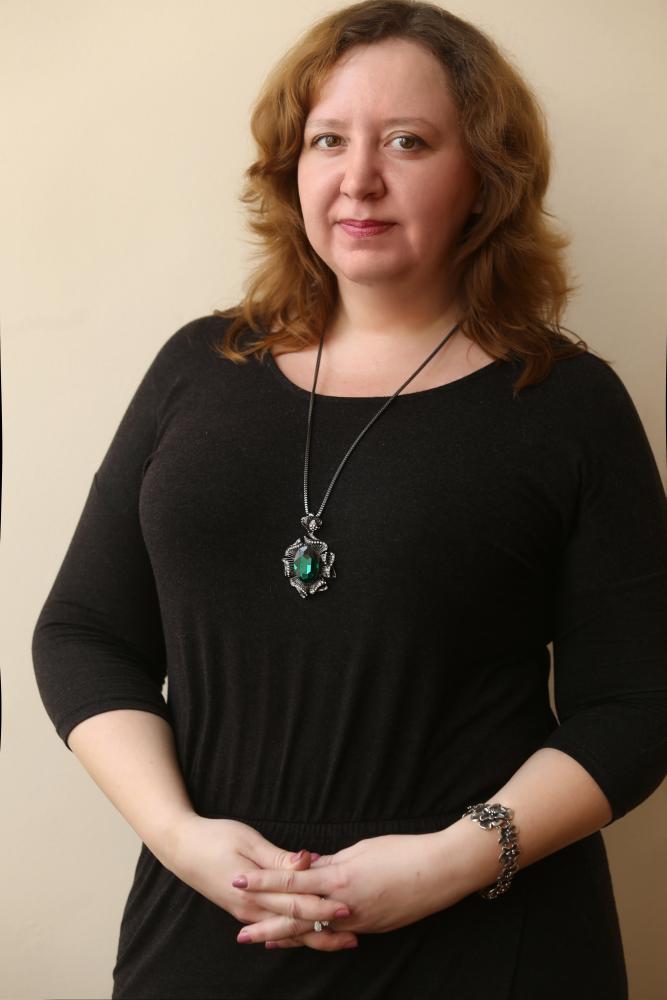 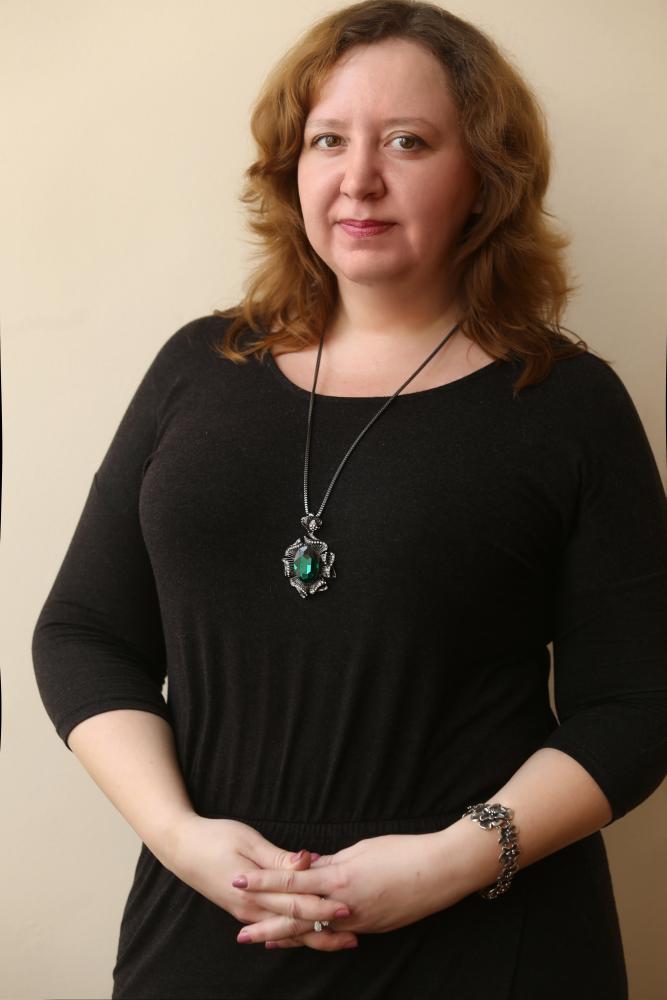 Тонкіх Ірина Юріївна, кандидат філологічних наук, доцент, доцент кафедри журналістики НУ «Запорізька політехніка»Контактна інформація:Телефон кафедри: +380(61) 769-84-63 Телефон викладача: +380(66) 455-85-60E-mail викладача: tonkih79@gmail.comЧас і місце проведення консультацій:За розкладом в аудиторії 483а (4 корпус) або за зум-посиланнямОПИС КУРСУМЕТА, КОМПЕТЕНТНОСТІ ТА РЕЗУЛЬТАТИ НАВЧАННЯПЕРЕДУМОВИ ДЛЯ ВИВЧЕННЯ ДИСЦИПЛІНИПЕРЕЛІК ТЕМ (ТЕМАТИЧНИЙ ПЛАН) ДИСЦИПЛІНИНомер тижняТеми практичних занять, год. (Лекції не передбачені програмою)Змістовий модуль 11Пр. №1. Місце ЗМІ в інформаційному суспільстві. Інформаційно-комунікаційні тренди сучасності (4 год).2Пр. №2. Традиційні та мережеві ЗМІ: специфіка співіснування (4 год).3Пр. №3. «Журналістика фактів» в інтернеті. Особливості висвітлення новин (4 год).4Пр. №4. Інформаційні жанри інтернет-журналістики (4 год).5Пр. №5. Еволюція «журналістики думок» в інтернеті (4 год).6Пр. №6. Аналітичні та публіцистичні жанри онлайн-медіа (4 год).7Пр. №7. Формат лонгріду в онлайн-медіа (4 год).Змістовий модуль 28Пр. №8. Основні етапи роботи над створенням веб-ресурсу (4 год).9Пр. №9. Особливості створення вербального та візуального контенту для веб-ресурсу (4 год).10Пр. №10. Основи контент-менеджменту та копірайтингу (4 год).11Пр. №11. Види інтерактивної комунікації в онлайнових ЗМІ. Способи активізації аудиторії (4 год).12Пр. №12. Сучасні платформи онлайн-медіа. Журналістика та блогінг (4 год).13Пр. №13. Розвиток громадянської журналістики в Україні. Взаємодія журналістів із соціальними медіа (4 год).14Пр. №14. Стратегії просування онлайн-медіа на різних інтернет-платформах. (4 год).15Пр. №15. Принципи модерації онлайн-медіа (4 год).САМОСТІЙНА РОБОТАРЕКОМЕНДОВАНІ ІНФОРМАЦІЙНІ ТА НАВЧАЛЬНО-МЕТОДИЧНІ ДЖЕРЕЛАОЦІНЮВАННЯБали Критерії оцінки2Студент(ка) в повному обсязі володіє навчальним матеріалом, вільно самостійно та аргументовано його викладає під час усних виступів або письмових відповідей, глибоко та всебічно розкриває зміст теоретичних питань та завдань, активний, часто виступає і часто задає питання; дуже добре працює в парі/групі/команді.1Студент(ка) володіє більшою частиною навчального матеріалу, виконує більшість завдань і домашньої/самостійної роботи, іноді виступає і ставить питання, добре працює в парі/групі/команді.0,5Студент(ка) частково володіє навчальним матеріалом, виконує деякі завдання практичних занять і домашньої/самостійної роботи, іноді виступає і ставить питання; добре працює в парі/групі/команді.Поточна навчальна діяльністьКількість балівКількість балівКількість балівРазомПоточна навчальна діяльністьПрактичні заняттяПрактичні заняттяПрактичні заняттяРазомПоточна навчальна діяльністьопанування практичними навичкамиконтрольна робота (рубіжний контроль)індивідуальні творчі завдання1Змістовий модуль 1 (14 практ. зан.)283435Тема 1.2+215Тема 2.2+215Тема 3.2+24Тема 4.2+215Тема 5.2+24Тема 6.2+215Тема 7.2+24Контрольна робота332Змістовиймодуль 2  (16 практ. зан.)283435Тема 8.2+215Тема 9.2+215Тема 10.2+24Тема 11.2+215Тема 12.2+24Тема 13.2+24Тема 14.1+113Тема 15.1+12Контрольна робота33Разом566870Контрольна робота (захист)Критерії оцінки61-70Студент(ка) у повному обсязі володіє навчальним матеріалом, вільно самостійно та аргументовано його викладає під час усних відповідей і обговорення, глибоко та всебічно розкриває зміст теоретичних питань й завдань, використовуючи при цьому обов’язкову й додаткову літературу. Демонструє набуття загальних та спеціальних компетентностей. Робота відповідає стандартам оформлення.51-60Студент(ка) достатньо повно володіє навчальним матеріалом, обґрунтовано викладає його під час усного виступу, відповідей. Розкриває зміст теоретичних питань та завдань, використовуючи при цьому обов’язкову літературу. Здобувач(ка) має власну думку щодо тематики. При викладанні деяких питань не вистачає достатньої глибини та аргументації, допускаються при цьому окремі несуттєві неточності та незначні помилки. Робота відповідає стандартам оформлення.41-50Студент(ка) в цілому, володіє навчальним матеріалом, викладає його основний зміст під час усного виступу та відповідей на запитання, але без глибокого всебічного аналізу, обґрунтування, без використання необхідної літератури, допускаючи при цьому окремі неточності та помилки. Робота має відхилення від стандартів оформлення та помилки.31-40Студент(ка) не в повному обсязі володіє навчальним матеріалом. Фрагментарно, поверхово (без аргументації та обґрунтування) викладає його під час усного виступу. Відповіді на запитання загальні, короткі, студент(ка) недостатньо розкриває зміст теоретичних питань, допускаючи при цьому суттєві неточності. Робота оформлена вільним стилем без врахування вимог стандартів оформлення.21-30Студент(ка) частково володіє навчальним матеріалом, не в змозі викласти зміст більшості питань під час доповіді. Допускаються суттєві помилки. Зміст тексту роботи не розкриває тему.11-20Студент(ка) майже не володіє навчальним матеріалом та не в змозі його викласти, слабко розуміє зміст теоретичних питань та практичних завдань. 0-10Студент(ка) не володіє навчальним матеріалом та не в змозі його викласти, не розуміє змісту теоретичних питань та практичних завдань.ПОЛІТИКИ КУРСУТЕХНІЧНІ ВИМОГИ ДЛЯ РОБОТИ НА КУРСІ